Supplemental Guide: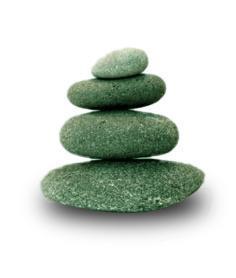 Urology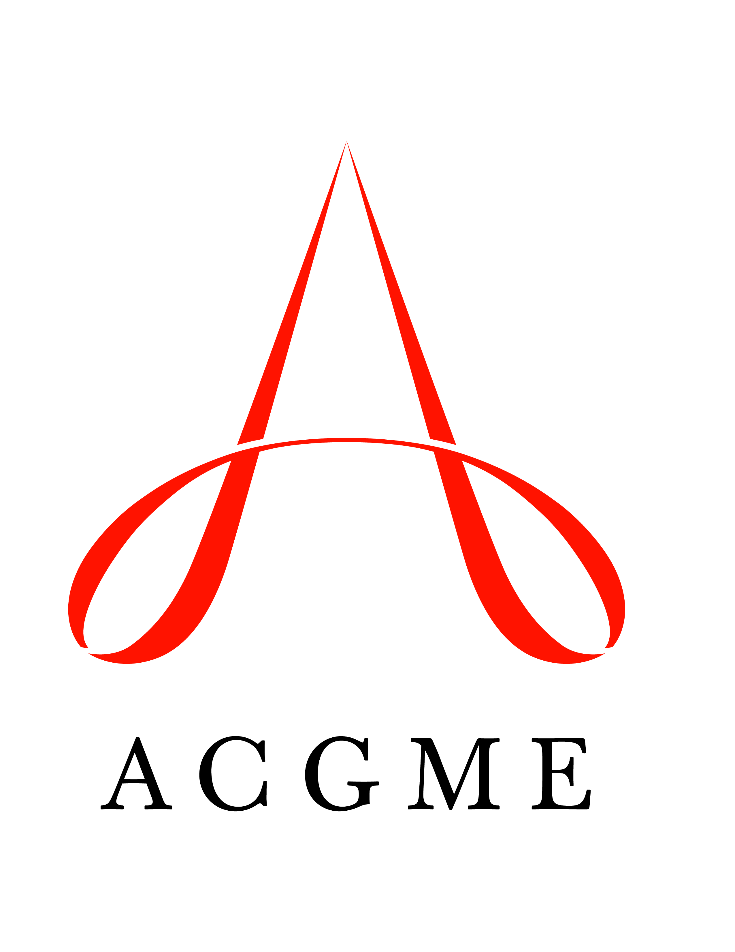 April 2020TABLE OF CONTENTSIntroduction	3Patient Care	4Patient Evaluation	4Peri-Procedural Care	6Endoscopic Procedures	8Open Procedures	9Minimally Invasive Procedures (Laparoscopic and Robotic)	10Office-Based Procedures	12Medical Knowledge	14Clinical Medical Knowledge	14Clinical Reasoning	16Systems-Based Practice	17Patient Safety and Quality Improvement (QI)	17System Navigation for Patient-Centered Care	19Physician Role in Health Care Systems	21Practice-Based Learning and Improvement	23Evidence-Based and Informed Practice	23Reflective Practice and Commitment to Personal Growth	24Professionalism	26Professional Behavior and Ethical Principles	26Administrative Tasks	28Well-Being	29Interpersonal and Communication Skills	30Patient- and Family-Centered Communication	30Patient Counseling and Shared Decision Making	32Interprofessional and Team Communication	34Communication within Health Care Systems	36Mapping of 1.0 to 2.0	37Milestones Supplemental GuideThis document provides additional guidance and examples for the Urology Milestones. This is not designed to indicate any specific requirements for each level, but to provide insight into the thinking of the Milestone Work Group.Included in this document is the intent of each Milestone and examples of what a Clinical Competency Committee (CCC) might expect to be observed/assessed at each level. Also included are suggested assessment models and tools for each subcompetency, references, and other useful information.Review this guide with the CCC and faculty members. As the program develops a shared mental model of the Milestones, consider creating an individualized guide (Supplemental Guide Template available) with institution/program-specific examples, assessment tools used by the program, and curricular components.Additional tools and references, including the Milestones Guidebook, Clinical Competency Committee Guidebook, and Milestones Guidebook for Residents and Fellows, are available on the Resources page of the Milestones section of the ACGME website.In an effort to aid programs in the transition to using the new version of the Milestones, we have mapped the original Milestones 1.0 to the new Milestones 2.0. Below we have indicated where the subcompetencies are similar between versions. These are not necessarily exact matches, but are areas that include some of the same elements. Note that not all subcompetencies map between versions. Inclusion or exclusion of any subcompetency does not change the educational value or impact on curriculum or assessment. Patient Care 1: Patient EvaluationOverall Intent: To efficiently obtain and synthesize the history, physical exam, and collateral patient data to develop an appropriate management planPatient Care 1: Patient EvaluationOverall Intent: To efficiently obtain and synthesize the history, physical exam, and collateral patient data to develop an appropriate management planMilestonesExamplesAll examples relate to a patient with hematuria and its potential causesLevel 1 Obtains history and physical exam to form a patient assessmentObtains a history and physical exam for a patient with hematuria; identifies risk factors and determines if work-up is indicated Confirms dipstick hematuria with a microscopic urinalysisDifferentiates between gross hematuria and microscopic hematuriaLevel 2 Evaluates patients; orders and interprets diagnostic testingRecognizes contaminated urine specimens and orders a catheterized specimenOrders appropriate radiographic imaging and endoscopic evaluation Interprets computerized tomography (CT) scans and ultrasoundsIdentifies indications for cytologyLevel 3 Develops a plan to manage patients with straightforward conditionsDevelops a plan for pertinent findings and results of initial work-up of a small bladder tumorDevelops a plan for a renal pelvic stoneIdentifies indications for continuous bladder irrigationAs the condition worsens, recognizes the need to escalate careLevel 4 Develops a plan to manage patients with complex conditions and adapts plan for changing clinical situationManages refractory hemorrhagic cystitis patientsManages unstable hemorrhage after partial nephrectomyLevel 5 Develops a clinical pathway for the management of patients with complex conditions or identifies clinical trials for patientsDevelops an institutional clinical algorithm for managing patients with radiation cystitisRefers and counsels patients with metastatic bladder cancer for appropriate clinical trialAssessment Models or ToolsClinical case discussion assessmentDirect observationEnd-of-rotation evaluationMedical record (chart) auditMultisource feedbackObserved structured clinical examinationSimulationCurriculum Mapping Notes or ResourcesAUA University. Guidelines. https://www.auanet.org/guidelines. 2019.AUA University. AUA Urology Core Curriculum. https://auau.auanet.org/core. 2019.AUA University. Update series volume. https://auau.auanet.org/courses/published?title=Update%20Series%20Volume&order=title&sort=desc. 2019.Wein AJ, Kavoussi LR, Partin AW, Peters CA. Campbell-Walsh Urology. 11th ed. Philadelphia, PA: Elsevier; 2015. ISBN: 978-1455775675.Patient Care 2: Peri-Procedural CareOverall Intent: To safely provide comprehensive pre-operative, intra-operative, and post-operative management of patients, including physiologic alterations and complicationsPatient Care 2: Peri-Procedural CareOverall Intent: To safely provide comprehensive pre-operative, intra-operative, and post-operative management of patients, including physiologic alterations and complicationsMilestonesExamplesLevel 1 Identifies alterations in normal physiologyIdentifies post-operative hypotension, fever, or tachycardia Selects appropriate pre-operative antibioticsAppropriately selects prophylaxis for venous thromboembolismLevel 2 Accurately and reliably gathers and reports clinical information pertaining to common peri-procedural alterations and complicationsOrders appropriate testing for chest painOrders appropriate work-up for feverPerforms appropriate workup of altered mental status Level 3 Independently identifies and prioritizes tasks necessary for management of common peri-procedural alterations and complications Manages oliguria after sacrocolpopexy or sling Manages post-operative anemia Manages hypotension in a postoperative partial nephrectomyManages continuous bladder irrigationLevel 4 Independently identifies and prioritizes tasks necessary for management of complex and/or less common peri-procedural alterations and complicationsManages infected lymphocele following pelvic lymphadenectomyManages chylous ascites after xanthogranulomatous pyelonephritis nephrectomyManages pheochromocytoma using pharmacology Recognizes the need for and initiates early parenteral nutrition supportLevel 5 Proactively recognizes potential risk factors for complications, and implements measures to prevent or mitigate them, applying effective team management skills to manage multiple scenarios simultaneouslyManages septic shock in immunosuppressed coagulopathic patientManages multidisciplinary care for a patient with pelvic fracture and posterior urethral disruptionAssessment Models or ToolsClinical case discussion assessmentDirect observationEnd-of-rotation evaluationMedical record (chart) auditMultisource feedbackObserved structured clinical examinationSimulationCurriculum Mapping Notes or Resources…add one for prioritizationAUA University. AUA Urology Core Curriculum. https://auau.auanet.org/core. 2019.AUA University. Update series volume. https://auau.auanet.org/courses/published?title=Update%20Series%20Volume&order=title&sort=desc. 2019.Wein AJ, Kavoussi LR, Partin AW, Peters CA. Campbell-Walsh Urology. 11th ed. Philadelphia, PA: Elsevier; 2015. ISBN: 978-1455775675.Venous thromboembolism (VTE) and Chest GuidelinesAUA University. Guidelines. https://www.auanet.org/guidelines. 2019.Taneja S, Shah O. Complications of Urologic Surgery. 5th ed. Philadelphia, PA: Elsevier; 2017. ISBN:9780323392426.Patient Care 3: Endoscopic ProceduresOverall Intent: To perform endoscopic procedures safely and efficientlyPatient Care 3: Endoscopic ProceduresOverall Intent: To perform endoscopic procedures safely and efficientlyMilestonesExamplesLevel 1 Prepares patient and equipment for endoscopic procedures (e.g., lithotomy positioning, assemble endoscope)Correctly assembles endoscopic equipmentAppropriately positions patient with pressure points padded and limbs situated ergonomically Level 2 Independently performs bedside endoscopic procedures (e.g., cystoscopy with catheter placement over a wire)Visualizes entire surface of bladder during cystoscopyAnticipates need for additional supplies for catheter placement over wireLevel 3 Independently performs simple endoscopic procedures (e.g., simple transurethral resection of a bladder tumor (TURBT), simple ureteroscopy (URS), small transurethral resection of the prostate (TURP))Anticipates additional equipment needed for procedureJudiciously uses disposable equipmentSafely performs:transurethral resection of a bladder tumor (TURBT) of a 3 cm posterior wall lesiontransurethral resection of the prostate (TURP) for 40 gm prostateureteropyeloscopy with laser lithotripsyLevel 4 Independently performs complex endoscopic procedures (e.g., percutaneous nephrolithotomy (PCNL), complex URS, complex TURBT, large TURP)Appropriately manages intraoperative endoscopic complicationsSafely performs:Percutaneous nephrolithotomy (PCNL)TURBT of a 5cm bladder tumor at the lateral bladder wall or domeTURP for >80 gm prostateLevel 5 Independently performs complex endoscopic procedures in altered anatomy (e.g., horseshoe kidney, urinary diversion, spinal malformation)Manages a severely encrusted ureteral stent Obtains percutaneous renal accessAssessment Models or ToolsClinical case discussion assessmentCrowdsourcing assessment of surgical skills Direct observationEnd-of-rotation evaluationMedical record (chart) auditMultisource feedbackSimulationSurgical skills assessment toolCurriculum Mapping Notes or ResourcesAmerican Urological Association (AUA) University. AUA Urology Core Curriculum. https://auau.auanet.org/core. 2019. AUA University. Surgical Video Library. https://auau.auanet.org/node/25250. 2019.Smith D, Preminger G, Badlani GH, Kavoussi LR. Smith’s Textbook of Endourology. 4th ed. Hoboken, NJ: Wiley Blackwell; 2019. ISBN:978-1-119-24516-2.Patient Care 4: Open ProceduresOverall Intent: To competently and independently perform simple and complex open urologic proceduresPatient Care 4: Open ProceduresOverall Intent: To competently and independently perform simple and complex open urologic proceduresMilestonesExamplesLevel 1 Demonstrates basic skills (e.g., positioning, knot tying, suturing)Positions patient for common surgery Performs closure of skin incisionManages wound vacuum dressing changesTies square knots using one or both handsLevel 2 Independently performs bedside open procedures (e.g., incision and drainage, priapism aspiration and irrigation, circumcision, removal of genital wart)Performs incision and drainage of a scrotal abscessPerforms dorsal slit for refractory paraphimosisPerforms complex dressing changes with debridement on a Fournier’s gangrene patientLevel 3 Independently performs simple open procedures (e.g., scrotal procedures, vasectomy, cystorrhaphy, mid-urethral sling)Performs hydrocelectomy, orchiopexy, orchiectomy, synthetic mid-urethral slingRepairs an iatrogenic bladder injury in a non-radiated fieldPerforms primary artificial urinary phincter/inflatable penile prosthesis placement in a non-radiated patientLevel 4 Independently performs complex open procedures (e.g., partial nephrectomy, prosthetic replacement, cystectomy and ileal conduit, ureteral reconstruction)Revises/replaces an infected three-piece inflatable penile prosthesisPerforms extravesical ureteral reimplantPerforms simple prostatectomyPerforms excision and repair of urethral diverticulumLevel 5 Independently performs uncommon complex open procedures (e.g., retroperitoneal lymph node dissection (RPLND), nephrectomy with caval thrombus, reconstructive genital surgery)Performs salvage cystectomy or prostatectomyPerforms a nephrectomy for xanthogranulomatous pyelonephritisPerforms gender affirming surgeryPerforms microscopic vasoepididymostomy Assessment Models or ToolsClinical case discussion assessmentCrowdsourcing assessment of surgical skills Direct observationEnd-of-rotation evaluationMedical record (chart) auditMultisource feedbackObjective Structured Assessment of Technical SkillsSimulationSurgical skills assessment toolCurriculum Mapping Notes or ResourcesSmith J, Howards S, Preminger G, Dmochowski R. Hinman's Atlas of Urologic Surgery. 4th ed. Philadelphia, PA: Elseview; 2018. ISBN:978-0-12-801648-0.AUA University. Surgical Video Library. https://auau.auanet.org/node/25250. 2019.Patient Care 5: Minimally Invasive Procedures (Laparoscopic and Robotic)Overall Intent: To competently navigate minimally invasive techniques to provide safe and effective patient carePatient Care 5: Minimally Invasive Procedures (Laparoscopic and Robotic)Overall Intent: To competently navigate minimally invasive techniques to provide safe and effective patient careMilestonesExamplesLevel 1 Demonstrates basic skills (e.g., positioning, draping, docking and undocking)Properly drapes and preps patient to maintain sterile fieldProperly adjusts robotic console and table height for optimized ergonomicsLevel 2 Assists during minimally invasive procedures (e.g., port placement, bedside assistant)Holds camera steadily during laparoscopic procedureEfficiently exchanges surgical tools during laparoscopic and robotic proceduresMaintains correct depth perception and force of tissue manipulationLevel 3 Independently performs simple portions of the procedure (e.g., bladder takedown, colon reflection, pelvic lymph node dissection)Independently reflects colon during minimally invasive nephrectomyIndependently exposes ureteropelvic junction for pyeloplastyExposes correct anatomy for sacral colpopexyLevel 4 Independently performs critical (complex) portions of the procedure (e.g., hilar dissection, renorrhaphy, anastomosis)Independently completes vesicourethral anastomosis in robotic-assisted laparoscopic prostatectomyIndependently completes nerve-sparing portion of robotic-assisted laparoscopic prostatectomyIndependently completes robotic partial nephrectomy for exophytic tumorLevel 5 Independently performs advanced minimally invasive procedures (e.g., cystectomy, complex partial nephrectomy, complex reconstruction)Manages an intraoperative rectal injury during prostatectomyCompletes intracorporeal urinary diversion following radical cystectomyCompletes partial nephrectomy for hilar tumorAssessment Models or ToolsClinical case assessmentCrowdsourcing assessment of surgical skills Direct observationEnd-of-rotation evaluation Global Evaluative Assessment of Robotic Skills  Multisource feedbackSimulationSurgical skills assessment toolVirtual skills simulatorCurriculum Mapping Notes or ResourcesVirtual skills simulatorFundamentals of Laparoscopic Surgery. https://www.flsprogram.org/. 2019.Patient Care 6: Office-Based Procedures Overall Intent: To proficiently perform all manner of office procedures encountered in independent practicePatient Care 6: Office-Based Procedures Overall Intent: To proficiently perform all manner of office procedures encountered in independent practiceMilestonesExamplesLevel 1 Demonstrates basic skills in office procedures (e.g., Foley catheter placement, drain removal)Places Foley catheter Removes staplesChanges suprapubic tubePerforms bladder irrigationLevel 2 Performs simple office-based procedures, with direct supervision (e.g., prostate biopsy, urodynamics interpretation, vasectomy, urethral stricture dilation)Performs flexible diagnostic cystoscopyPerforms trans rectal ultrasound with prostate biopsyPerforms routine penile or inguinal cord blockPerforms intra-cavernosal injectionsLevel 3 Independently performs simple office-based procedures, including percutaneous suprapubic tube placemenPerforms flexible diagnostic cystoscopy with urethral dilationPerforms urodynamics with interpretationPlaces suprapubic tubePerforms a bladder Botox injectionLevel 4 Independently performs complex office-based procedures (e.g., renal ultrasound, bladder biopsy, Botox injection)Performs cystoscopy and biopsy/fulguration Performs penile plaque injection Performs targeted prostate biopsyLevel 5 Independently performs advanced office-based procedures (e.g., stage 1 neuromodulation, minimally invasive benign prostatic hyperplasia (BPH) procedure, penile ultrasound)Performs testicular sperm aspirationPerforms ultrasound-guided renal biopsyPerforms minimally invasive benign prostatic hyperplasia procedureAssessment Models or ToolsDirect observationEnd-of-rotation evaluationMultisource feedbackSimulationCurriculum Mapping Notes or ResourcesUrology boot camp or dry lab sessionsAUA Hands-On Courses. http://www.aua2019.org/register/hands-on-courses. 2019.AUA University – Consults and Emergencies, Ultrasound, Foley and Suprapubic Tubes https://auau.auanet.org/ 2019.Medical Knowledge 1: Clinical Medical KnowledgeOverall Intent: To demonstrate comprehensive knowledge, including guidelines, of the full spectrum of urologic diseases, treatments, and populationsMedical Knowledge 1: Clinical Medical KnowledgeOverall Intent: To demonstrate comprehensive knowledge, including guidelines, of the full spectrum of urologic diseases, treatments, and populationsMilestonesExamplesLevel 1 Demonstrates knowledge of anatomy and physiology as it pertains to surgical conditionsDescribes the layers of the abdominal wallDemonstrates knowledge of male urethral segmentsDemonstrates knowledge of anatomy of the inguinal canalDemonstrates knowledge of prostate anatomyLevel 2 Demonstrates knowledge of pathophysiology and treatments of simple urologic conditionsDescribes pathophysiology of hyperoxaluria in a patient with inflammatory bowel diseaseDescribes the pathophysiology and treatment of stress urinary incontinenceDescribes the treatment of undescended testicleLevel 3 Demonstrates knowledge of pathophysiology and treatments of complex urologic conditions considering patient factors (e.g., comorbidity, social context)Describes treatment of a pediatric patient with cystinuriaDescribes management of a patient with stage IB testicular germ cell tumor in a non-compliant patient or with limited access to care Distinguishes between obstructive and non-obstructive azoospermiaLevel 4 Demonstrates comprehensive knowledge, including guidelines, of the full spectrum of urologic diseases, treatments, and populationsRecognizes the need for upper tract surveillance in patients with Lynch syndrome Discusses the role of biomarkers in prostate cancerDescribes peri-operative management of a patient with pheochromocytomaLevel 5 Creates a curriculum for clinical medical knowledgeDevelops a regular didactic review for other members of the health care team Assessment Models or ToolsAUA Self-assessment study programCase-based discussion assessmentDirect observationEnd-of-rotation evaluationsIn-service examMock oral examinationMultisource feedbackCurriculum Mapping Notes or ResourcesAUA. Guidelines. https://www.auanet.org/guidelines. 2019.AUA University. AUA Urology Core Curriculum. https://auau.auanet.org/core. 2019.Wein AJ, Kavoussi LR, Partin AW, Peters CA. Campbell-Walsh Urology. 11th ed. Philadelphia, PA: Elsevier; 2015. ISBN: 978-1455775675.Fisher JD, PachaT, Santucci RA. Urology In-Service and Board Review - The Essential and Concise Study Guide. Corpus Christi, TX: BMED Press LLC; 2013. ISBN: 978-0982749838.AUA. AUA Inside Tract Podcast. https://www.auanet.org/podcast. 2019.Pocket Guide to Urology. http://www.pocketguidetourology.com/. 2019.Medical Knowledge 2: Clinical Reasoning Overall Intent: To use sound reasoning and data synthesis skills for safe clinical decision makingMedical Knowledge 2: Clinical Reasoning Overall Intent: To use sound reasoning and data synthesis skills for safe clinical decision makingMilestonesExamplesAll examples relate to prostate cancer screening Level 1 Integrates patient-specific information to generate an appropriate working diagnosisIdentifies patients for prostate cancer screening while considering patient’s risk factors and preferenceLevel 2 Provides a prioritized differential diagnosis using supporting rationaleDevelops a list of potential causes for elevated prostate-specific antigen levelsExplains indications for ordering a repeat prostate-specific antigen level Level 3 Independently synthesizes clinical information to inform diagnosis and therapy in simple cases and adapts based on a patient’s clinical course and additional dataUses risk stratification tools to determine need for additional diagnostic testing for elevated prostate-specific antigen levelsUses predictive prostate cancer nomograms to counsel patients Explains the indications for systematic versus targeted biopsy for elevated prostate-specific antigen levelsLevel 4 Independently synthesizes clinical information to inform diagnosis and therapy in complex cases, recognizing sources of errorAppropriately manages patients with persistently elevated prostate-specific antigen levels after previous negative prostate biopsyIncorporates emerging evidence to revise the clinical planLevel 5 Teaches others to recognize sources of diagnostic errorReviews institutional prostate cancer screening patterns to assess for bias and delivers feedback to providersAssessment Models or ToolsAUA In-service examination Clinical case discussion assessmentDirect observationEnd-of-rotation evaluationMedical record (chart) auditMock oral examinationMultisource feedbackObserved structured clinical examinationCurriculum Mapping Notes or ResourcesSociety to Improve Diagnosis in Medicine. Inter-Professional Consensus Curriculum on Diagnosis and Diagnostic Error. https://www.improvediagnosis.org/?s=competency+summary+list. 2019.Society to Improve Diagnosis in Medicine. Driver Diagram. https://www.improvediagnosis.org/wp-content/uploads/2018/10/Driver_Diagram_-_July_31_-_M.pdf. 2019.Society to Improve Diagnosis in Medicine. Assessment of Reasoning Tool. https://www.improvediagnosis.org/art/. 2019.CancerNomograms. http://labs.fccc.edu/nomograms/. 2019.Systems-Based Practice 1: Patient Safety and Quality Improvement (QI)Overall Intent: To engage in the analysis and management of patient safety events, including relevant communication with patients, families, and health care professionals; to conduct a QI projectSystems-Based Practice 1: Patient Safety and Quality Improvement (QI)Overall Intent: To engage in the analysis and management of patient safety events, including relevant communication with patients, families, and health care professionals; to conduct a QI projectMilestonesExamplesLevel 1 Demonstrates knowledge of common patient safety events and institutional reporting systemDemonstrates knowledge of basic quality improvement methodologies and metricsLists patient misidentification or medication errors as common patient safety eventsDescribes how to report errors in your local environmentDescribes importance of surgical checklist, including time-outLevel 2 Identifies and reports patient safety eventsDescribes local quality improvement initiatives (e.g., multimodal analgesics, antibiotic stewardship, smoking cessation, hospital acquired infection)Identifies lack of hand sanitizer dispenser at each clinical exam room may lead to increased infection ratesReports breakdowns of sterile processing that could harm patientsSummarizes protocols resulting in decreased spread of hospital acquired C. difficileLevel 3 Participates in analysis of patient safety events (simulated or actual)Participates in local quality improvement initiativesPresents patient safety event at morbidity and mortality conferenceParticipates in project identifying root cause of retained ureteral stentLevel 4 Offers strategies (simulated or actual) to prevent patient safety events Demonstrates the skills required to identify, develop, implement, and analyze a quality improvement projectCollaborates with a multidisciplinary team to analyze and decrease risk of catheter-associated urinary tract infection or surgical site infectionsDesigns a local QI project to increase patient compliance or provide additional educational materials for patientsLevel 5 Actively engages and leads teams and processes to prevent patient safety eventsCreates, implements, and assesses quality improvement initiatives at the institutional or community levelAssumes a leadership role at the departmental or institutional level to improve patient safetyConducts a simulation for disclosing patient safety eventsDesigns a regional or national QI project to appropriately utilize imaging in the management of prostate cancerAssessment Models or ToolsDirect observation E-module multiple choice testsLocal patient safety event reportingMedical record (chart) auditMultisource feedbackResident portfolioSimulationCurriculum Mapping Notes or ResourcesInstitute of Healthcare Improvement. http://www.ihi.org/Pages/default.aspx. 2019AUA. Quality Improvement Summit. https://www.auanet.org/education/educational-calendar/quality-improvement-summit. 2019.AUA University. AUA Urology Core Curriculum. https://auau.auanet.org/core. 2019.Systems-Based Practice 2: System Navigation for Patient-Centered CareOverall Intent: To effectively navigate the health care system, including the interdisciplinary team and other care providers; to adapt care to a specific patient population to ensure high-quality patient outcomesSystems-Based Practice 2: System Navigation for Patient-Centered CareOverall Intent: To effectively navigate the health care system, including the interdisciplinary team and other care providers; to adapt care to a specific patient population to ensure high-quality patient outcomesMilestonesExamplesLevel 1 Demonstrates knowledge of care coordination and community health needsPerforms safe and effective transitions of care/hand-offs in routine clinical situationsFor a patient with advanced prostate cancer, identifies that care is delivered through multi-disciplinary team membersIdentifies that patients with different backgrounds may have different needsLists the essential components of sign-out, care transition and hand-offsLevel 2 Coordinates multidisciplinary care of patients in routine clinical situations, considering inequities and disparities for their local population (e.g., cultural barriers)Performs safe and effective transitions of care/hand-offs in complex clinical situationsAppropriately coordinates translation services for patients and provides patient materials that are sensitive to patient backgroundRoutinely uses sign-out effectively for a stable patientLevel 3 Coordinates multidisciplinary care of patients in complex clinical situation and incorporates local resources into the plan (e.g., home parenteral nutrition, postoperative intravenous feeding, intensive care unit)Supervises safe and effective transitions of care/hand-offs of junior residentsCoordinates a plan with the social worker to initiate home health care for patients with complicated wound care Works with patients to provide affordable medications and treatmentsSupervises safe hand-offs when transferring a patient to the intensive care unit (ICU)Level 4 Leads care coordination of patients with barriers or other disparities in care (e.g., trauma patient with no access to care)Resolves conflicts in transitions of care between teamsLeads coordination of care for patients without insurance or means to access careEffectively manages times when volume of work outpaces available resourcesLevel 5 Designs innovative care coordination strategies for populations with health care inequitiesLeads in the design and implementation of improvements to transitions of careDevelops a telemedicine pilot to improve access to careDevelops a protocol to improve transitions to long-term care facilitiesAssessment Models or ToolsDirect observation Medical record (chart) auditMultisource feedback Observed structured clinical examinationReview of sign-out tools, use and review of checklists Rotation evaluationCurriculum Mapping Notes or ResourcesCDC. Population Health Training in Place Program (PH-TIPP). https://www.cdc.gov/pophealthtraining/whatis.html. 2019.Kaplan KJ. In pursuit of patient-centered care. http://tissuepathology.com/2016/03/29/in-pursuit-of-patient-centered-care/#axzz5e7nSsAns. 2019.Skochelak SE, Hawkins RE, Lawson LE, Starr SR, Borkan JM, Gonzalo JD. AMA Education Consortium: Health Systems Science. 1st ed. Philadelphia, PA: Elsevier; 2016. https://commerce.ama-assn.org/store/ui/catalog/productDetail?product_id=prod2780003. 2019.Starmer, AJ, et al. I-pass, a mnemonic to standardize verbal handoffs. Pediatrics. 2012;129(2):201-204. https://pediatrics.aappublications.org/content/129/2/201?sso=1&sso_redirect_count=1&nfstatus=401&nftoken=00000000-0000-0000-0000-000000000000&nfstatusdescription=ERROR%3a+No+local+token. 2019.Systems-Based Practice 3: Physician Role in Health Care Systems Overall Intent: To understand the physician’s role in the complex health care system and how to optimize the system to improve patient care and health system performanceSystems-Based Practice 3: Physician Role in Health Care Systems Overall Intent: To understand the physician’s role in the complex health care system and how to optimize the system to improve patient care and health system performanceMilestonesExamplesLevel 1 Identifies basic needs for effective transition to practice (e.g., information technology, legal, billing and coding, financial, personnel)Describes basic health payment systems (e.g., government, private, public, uninsured care) and practice modelsIdentifies that notes must meet coding requirements Identifies that the type of health plan coverage may impact careLevel 2 Demonstrates use of information technology required for medical practice (e.g., electronic health record, documentation required for billing and coding)Describes how components of a complex health care system are interrelated and how this impacts patient careUses appropriate documentation to capture patient complexityExplains that ordering extraneous tests or use of unnecessary supplies in the operating room (OR) impact overall health care costsLevel 3 Describes core administrative knowledge needed for transition to independent practice (e.g., contract negotiations, malpractice insurance, government regulation, compliance)Discusses how individual practice affects the broader system performance (e.g., length of stay, readmission rates, clinical efficiency)Discusses the advantages and disadvantages of various employment modelsUnderstands the core elements of employment contracts Recognizes the importance of timely discharge processes on hospital length of stay and access to care for other patientsLevel 4 Analyzes individual practice patterns and professional requirements in preparation for practiceManages various components of the complex health care system to provide efficient and effective patient care (e.g., patient payment models, insurance)Compares individual post-prostate biopsy infection rate to benchmarks and changes practice if indicatedProactively compiles procedure log in anticipation of applying for hospital privilegesWorks collaboratively to improve patient assistance resources for a patient with a recent extensive surgery and limited resourcesIncorporates value-based principles in managing patientsLevel 5 Educates others to prepare them for transition to practiceAdvocates for or leads systems change that enhances high-value, efficient, and effective patient careLeads a practice management conference for residentsProvides a lecture on payment modelsImproves informed consent process for non-English-speaking patients Works with community or professional organizations to advocate for health care accessAssessment Models or ToolsDirect observationMedical record (chart) auditMultisource feedbackPatient satisfaction dataPortfolioRotation evaluationCurriculum Mapping Notes or ResourcesAgency for Healthcare Research and Quality (AHRQ). Measuring the Quality of Physician Care. https://www.ahrq.gov/professionals/quality-patient-safety/talkingquality/create/physician/challenges.html. 2019.AHRQ. Major physician performance sets. https://www.ahrq.gov/professionals/quality-patient-safety/talkingquality/create/physician/measurementsets.html. 2019.The Kaiser Family Foundation. www.kff.org. 2019.The Kaiser Family Foundation. Health Reform. https://www.kff.org/topic/health-reform/. 2019.Dzau VJ, McClellan M, Burke S, et al. Vital directions for health and health care: priorities from a National Academy of Medicine Initiative. NAM Perspectives. Discussion Paper, National Academy of Medicine, Washington, DC. https://nam.edu/vital-directions-for-health-health-care-priorities-from-a-national-academy-of-medicine-initiative/. 2019.The Commonwealth Fund. Health System Data Center. http://datacenter.commonwealthfund.org/?_ga=2.110888517.1505146611.1495417431-1811932185.1495417431#ind=1/sc=1. 2019.The Commonwealth Fund. Health Reform Resource Center. http://www.commonwealthfund.org/interactives-and-data/health-reform-resource-center#/f:@facasubcategoriesfacet63677=[Individual%20and%20Employer%20Responsibility. 2019.American Board of Internal Medicine. QI/PI activities. http://www.abim.org/maintenance-of-certification/earning-points/practice-assessment.aspx. 2019.Practice-Based Learning and Improvement 1: Evidence-Based and Informed PracticeOverall Intent: To incorporate evidence and patient values into clinical practicePractice-Based Learning and Improvement 1: Evidence-Based and Informed PracticeOverall Intent: To incorporate evidence and patient values into clinical practiceMilestonesExamplesLevel 1 Demonstrates how to access available evidenceIdentifies evidence-based guidelines for hematuria assessmentLevel 2 Articulates clinical questions to guide evidence-based careIn a patient with stress urinary incontinence, identifies and discusses potential evidence-based treatment options Level 3 Integrates best available evidence with patient preferences to guide careObtains, discusses, and applies evidence for the treatment of a child with vesicoureteral refluxLevel 4 Tailors patient care in the setting of conflicting or absent evidenceAccesses and applies the primary literature to identify treatment options for hormone resistant prostate cancerLevel 5 Coaches others to critically appraise and apply evidence for patients with complex conditionsLeads clinical teaching on application of best practices in critical appraisal of cytoreductive nephrectomy in a patient with metastatic kidney cancerAs part of a team, develops pain management pathways to decrease opioid useAssessment Models or ToolsDirect observationElectronic health record (EHR) reviewIn-service examinationsMock oral examinationsPresentation evaluationRotation evaluationsCurriculum Mapping Notes or ResourcesNational Institutes of Health. U.S. National Library of Medicine. PubMed Tutorial. https://www.nlm.nih.gov/bsd/disted/pubmedtutorial/cover.html. 2019AUA. Guidelines. https://www.auanet.org/guidelines. 2019.AUA University. Update series volume. https://auau.auanet.org/courses/published?title=Update%20Series%20Volume&order=title&sort=desc. 2019.Practice-Based Learning and Improvement 2: Reflective Practice and Commitment to Personal GrowthOverall Intent: To seek clinical performance information with the intent to improve care; to reflect on all domains of practice, personal interactions, and behaviors, including impact on colleagues and patients; to develop clear goals and objectives for improvementPractice-Based Learning and Improvement 2: Reflective Practice and Commitment to Personal GrowthOverall Intent: To seek clinical performance information with the intent to improve care; to reflect on all domains of practice, personal interactions, and behaviors, including impact on colleagues and patients; to develop clear goals and objectives for improvementMilestonesExamplesLevel 1 Identifies gap(s) between expectations and actual performanceEstablishes goals for personal and professional developmentIdentifies gaps in surgical skillsSeeks feedback from patients, families, and patient care team membersSets a SMART (specific, measurable, attainable, realistic and time-bound) personal practice goal of improving knowledge of vesicoureteral refluxLevel 2 Analyzes and reflects on the factors which contribute to gap(s) between expectations and actual performanceIdentifies opportunities for performance improvement; designs a learning planIdentifies the impact of personal anxiety on fine motor skillsAssesses time-management skills and how it impacts timely completion of clinic notes and literature reviewsWhen prompted, develops a longitudinal education plan to improve their evaluation of vesicoureteral refluxLevel 3 Institutes behavioral change(s) to narrow the gap(s) between expectations and actual performanceIntegrates practice data and feedback with humility to implement a learning planUses standardized assessment tools to inform refinement of surgical techniqueCompletes a focused literature review prior to patient encountersIncorporating feedback, completes a personal curriculum to refine their evaluation of vesicoureteral refluxLevel 4 Continuously reflects on remaining gaps and institutes behavioral adjustments to narrow themUses performance data to measure the effectiveness of the learning plan and adapts when necessaryRoutinely records own robotic procedures to analyze and improve technical skillsRoutinely debriefs with the attending and other team members to optimize patient carePerforms a self-directed chart audit of their evaluation of  vesicoureteral refluxLevel 5 Coaches others on reflective practiceCoaches others in the design and implementation of learning plansLeads others through a reflective practice cycle Assists other residents and students in developing their individualized learning plansAssessment Models or ToolsDirect observationEnd-of-rotation evaluationsIn-service examinationsMock oral examinationReflective Ability RubricSimulationVideo reviewCurriculum Mapping Notes or ResourcesC-SATS. Global Evaluative Assessment of Robotic Skills (GEARS). https://www.csats.com/gears. 2019.OSAT assessmentCSAT assessmentAUA University. Update series volume. https://auau.auanet.org/courses/published?title=Update%20Series%20Volume&order=title&sort=desc. 2019.Learning by Doing: A Guide to Teaching and Learning Methods. https://thoughtsmostlyaboutlearning.files.wordpress.com/2015/12/learning-by-doing-graham-gibbs.pdf. 2019.O'Sullivan P, Aronson L, Chittenden E, Niehaus B, Learman L. Reflective ability rubric and user guide. MedEdPORTAL. 2010;6:8133. https://doi.org/10.15766/mep_2374-8265.8133. 2019. Professionalism 1: Professional Behavior and Ethical PrinciplesOverall Intent: To recognize and address lapses in ethical and professional behavior, demonstrate ethical and professional behaviors, and use appropriate resources for managing ethical and professional dilemmasProfessionalism 1: Professional Behavior and Ethical PrinciplesOverall Intent: To recognize and address lapses in ethical and professional behavior, demonstrate ethical and professional behaviors, and use appropriate resources for managing ethical and professional dilemmasMilestonesExamplesLevel 1 Demonstrates professional behavior in routine situations and knows how to report professionalism lapsesDemonstrates knowledge of ethical principles underlying shared decision making and patient confidentialityUnderstands that substance abuse impairs judgmentCan verbalize the institutional process for reporting impaired physiciansKnows how to access appropriate graduate medical education (GME) resources and other hospital employee assistance programsRecognizes and respects the importance of confidentiality in the sign-out processRespects patient autonomy by not performing unnecessary procedures for learning purposes Level 2 Demonstrates insight into personal triggers for professionalism lapses, develops mitigation strategiesAnalyzes straightforward situations using ethical principlesIs punctual to assigned clinical and educational dutiesEnsures adequate sleep before a complex surgeryConveys discomfort when performing unfamiliar tasks and declines to continue without supervisionLevel 3 Demonstrates professional behavior in complex or stressful situationsSeeks help in managing and resolving complex ethical situationsAppropriately responds to a distraught family member following an unsuccessful resuscitation attemptAfter noticing a colleague’s inappropriate social media post, reviews policies related to posting of content, and seeks guidanceLevel 4 Recognizes and intervenes in situations to prevent professionalism lapses in self and othersRecognizes and uses appropriate resources for managing and resolving ethical dilemmas (e.g., ethics consultations, literature review)Proactively assumes tasks of a junior resident who is fatigued to ensure they are able to get adequate restAdvocates for members of the care team when implicit or explicit bias is witnessedSeeks ethics consult for posthumous sperm extractionLevel 5 Coaches others when their behavior fails to meet professional expectationsIdentifies and seeks to address system-level factors that induce or exacerbate ethical problems or impede their resolutionDevelops a peer coaching program to guide others when behavior fails to meet professional expectations, and creates a performance improvement plan to prevent recurrencePartners with program director to design and implement vendor interaction policyAssessment Models or ToolsDirect observationMock oral examination or written self-reflectionMultisource feedbackRotation evaluationSimulationCurriculum Mapping Notes or ResourcesAmerican Medical Association. Ethics. https://www.ama-assn.org/delivering-care/ama-code-medical-ethics. 2019.ABIM Foundation; American Board of Internal Medicine, ACP-ASIM Foundation, American College of Physicians-American Society of Internal Medicine, European Federation of Internal Medicine. Medical professionalism in the new millennium: a physician charter. Ann Intern Med. 2002;136:243-246. http://abimfoundation.org/wp-content/uploads/2015/12/Medical-Professionalism-in-the-New-Millenium-A-Physician-Charter.pdf. 2019.Byyny RL, Papadakis MA, Paauw DS. Medical Professionalism Best Practices. Menlo Park, CA: Alpha Omega Alpha Medical Society; 2015. https://alphaomegaalpha.org/pdfs/2015MedicalProfessionalism.pdf. 2019. Levinson W, Ginsburg S, Hafferty FW, Lucey CR. Understanding Medical Professionalism. 1st ed. New York, NY: McGraw-Hill Education; 2014.Bynny RL, Paauw DS, Papadakis MA, Pfeil S. Medical Professionalism. Best Practices: Professionalism in the Modern Era. Menlo Park, CA: Alpha Omega Alpha Medical Society; 2017. http://alphaomegaalpha.org/pdfs/Monograph2018.pdf. 2019.AUA. Code of Ethics. https://www.auanet.org/myaua/aua-ethics/code-of-ethics. 2019.Professionalism 2: Administrative Tasks Overall Intent: To take responsibility for one’s actions and the impact on patients and other members of the health care teamProfessionalism 2: Administrative Tasks Overall Intent: To take responsibility for one’s actions and the impact on patients and other members of the health care teamMilestonesExamplesLevel 1 Takes responsibility for failure to complete tasks and responsibilities, identifies potential contributing factors, and describes strategies for ensuring timely task completion in the futureResponds promptly to reminders from program administrator to complete work-hour logsTimely attendance at conferencesTimely completion of end-of-rotation evaluationsLevel 2 Performs tasks and responsibilities in a timely manner with appropriate attention to detail in routine situationsCompletes administrative tasks, safety modules, case logs, and licensing requirements by specified due dateBefore going out of town, completes tasks in anticipation of lack of computer access while travelingLevel 3 Performs tasks and responsibilities in a timely manner with appropriate attention to detail in complex or stressful situationsNotifies attending of multiple competing demands on-call, appropriately triages tasks, and asks for assistance from other residents or faculty members as neededLevel 4 Recognizes situations that may impact others’ ability to complete tasks and responsibilities in a timely manner and proposes solutionsImplements an administrative process for resident responsibilities for upcoming visiting professor eventLevel 5 Develops systems to enhance other’s ability to efficiently complete administrative tasks and responsibilitiesDevelops automated reminder system to notify others of upcoming deadlinesAssessment Models or ToolsCase log reviewCompliance with deadlines and timelinesDirect observationMultisource feedbackRotation evaluationsSelf-evaluations and reflective toolsCurriculum Mapping Notes or ResourcesAUA. Code of Ethics. https://www.auanet.org/myaua/aua-ethics/code-of-ethics. 2019Code of conduct from fellow/resident institutional manual Expectations of residency program regarding accountability and professionalismProfessionalism 3: Well-BeingOverall Intent: To identify and mitigate personal and professional stressors that affect well-being of self and othersProfessionalism 3: Well-BeingOverall Intent: To identify and mitigate personal and professional stressors that affect well-being of self and othersMilestonesExamplesLevel 1 Recognizes status of personal and professional well-being, with assistanceAcknowledges own response to patient’s adverse outcomeCompletes a well-being questionnaireLevel 2 Independently recognizes status of personal and professional well-beingIndependently identifies and communicates impact of a personal family tragedyLevel 3 With assistance, proposes a plan to optimize personal and professional well-beingAfter meeting with mentor, reflects and develops a strategy to address the personal impact of difficult patient encounters Level 4 Independently develops a plan to optimize personal and professional well-beingIndependently identifies and engages in ways to manage personal stress and mitigate burnoutLevel 5 Coaches others when emotional responses do not meet professional expectationsReaches out to a team member who appears to be struggling and offers resources and guidanceAssessment Models or ToolsDirect observationGroup discussions Individual interview or meeting with mentorRotation evaluationSelf-assessment and personal learning planSemi-annual reviewCurriculum Mapping Notes or ResourcesLocal resources, including Employee Assistance and online training modulesACGME. Tools and Resources. https://www.acgme.org/What-We-Do/Initiatives/Physician-Well-Being/Resources. 2019.AMA. Physician Well-being. https://www.ama-assn.org/topics/physician-well-being. 2019. Interpersonal and Communication Skills 1: Patient- and Family-Centered CommunicationOverall Intent: To form therapeutic relationships using shared decision making, to identify and mitigate communication barriers and biasInterpersonal and Communication Skills 1: Patient- and Family-Centered CommunicationOverall Intent: To form therapeutic relationships using shared decision making, to identify and mitigate communication barriers and biasMilestonesExamplesLevel 1 Demonstrates respect and establishes rapport with patient and family (e.g., situational awareness of language, disability, health literacy level, cultural)Communicates with patients and their families in an understandable and respectful mannerIntroduces self and faculty member, explains the roles of team members, and identifies patient and others in the roomActively listens and engages all parties in healthcare discussionIdentifies need for trained interpreter with non-English-speaking patientsUses age-appropriate language when counseling pediatric patientsLevel 2 Establishes a therapeutic relationship in straightforward encountersIdentifies barriers to effective communication (e.g., health literacy, cultural)Avoids medical jargon and restates patient perspective when discussing erectile dysfunctionRecognizes the need for handouts with diagrams and pictures to communicate information to a patient who is unable to readLevel 3 Establishes a therapeutic relationship in challenging encounters (e.g., shared decision making)When prompted, reflects on personal biases while attempting to minimize communication barriersAppropriately counsels patient on treatment options for prostate cancer using shared decision making to align treatment plan with patient prioritiesIn a discussion with a mentor, acknowledges personal discomfort in caring for transgender patientLevel 4 Facilitates difficult discussions specific to patient and family conferences, (e.g., end-of-life, explaining complications, therapeutic uncertainty)Independently recognizes personal biases while attempting to proactively minimize communication barriersContinues to engage representative family members with disparate goals in the care of a critically ill patientUses patient and family input to engage palliative care and develop a plan for home hospice in the terminally ill patient, aligned with the patient’s valuesRecognizes their potential implicit bias involved in caring for a transgender patient and solicits input from faculty to mitigate communication barriers Level 5 Mentors others in situational awareness and critical self-reflectionCoaches others in the facilitation of crucial conversationsLeads a discussion group on personal experience of moral distressDevelops a residency curriculum on social justice which addresses implicit biasAssessment Models or ToolsDirect observationKalamazoo Essential Elements Communication Checklist (Adapted)Multisource feedbackObserved structured clinical examinationSelf-assessment including self-reflection exercisesSkills needed to set the State, Elicit information, Give information, Understand the patient, and End the encounter (SEGUE)Curriculum Mapping Notes or ResourcesLaidlaw A, Hart J. Communication skills: an essential component of medical curricula. Part I: Assessment of clinical communication: AMEE Guide No. 51. Med Teach. 2011;33(1):6-8. https://www.tandfonline.com/doi/full/10.3109/0142159X.2011.531170. 2019.Makoul G. Essential elements of communication in medical encounters: the Kalamazoo consensus statement. Acad Med. 2001;76(4):390-393. https://journals.lww.com/academicmedicine/Fulltext/2001/04000/Essential_Elements_of_Communication_in_Medical.21.aspx#pdf-link. 2019. Makoul G. The SEGUE Framework for teaching and assessing communication skills. Patient Educ Couns. 2001;45(1):23-34. https://www.ncbi.nlm.nih.gov/pubmed/11602365. 2019.Symons AB, Swanson A, McGuigan D, Orrange S, Akl EA. A tool for self-assessment of communication skills and professionalism in residents. BMC Med Educ. 2009;9:1. https://bmcmededuc.biomedcentral.com/articles/10.1186/1472-6920-9-1. 2019. Harvard. Implicit Association Test (IAT). https://implicit.harvard.edu/implicit/takeatest.html. 2019.AUA University. https://auau.auanet.org/. 2019.Interpersonal and Communication Skills 2: Patient Counseling and Shared Decision MakingOverall Intent: To counsel patients about indications, risks, benefits, and alternatives during informed consentInterpersonal and Communication Skills 2: Patient Counseling and Shared Decision MakingOverall Intent: To counsel patients about indications, risks, benefits, and alternatives during informed consentMilestonesExamplesLevel 1 Demonstrates basic understanding of informed consent processConfirms consent and patient counseling has been completed for a procedureLevel 2 Answers questions about treatment plan and seeks guidance when appropriateUses patient-centered communication when answering questions during the informed consent processEnsures use of receptive body language, eye contact, and postureLevel 3 Counsels patient through decision-making process, including questions, for simple clinical problemsFully discusses indications, risks, benefits, and alternatives during informed consent for ureteroscopyObtains a consent in situations in which the patient is unable to provide it themselves and documents appropriatelyLevel 4 Counsels patient through decision-making process, including questions, for complex clinical problemsFully discusses indications, risks, benefits, and alternatives during informed consent for prostatectomyObtains a consent in emergent situations and documents appropriatelyLevel 5 Counsels patient through decision-making process, including questions, for uncommon clinical problemsDevelops supplemental materials to better inform patients prior to procedureObtains consent for a micro-testicular sperm extraction procedure with anticipated low success rateAssessment Models or ToolsDirect observationMultisource feedbackPatient evaluation of residentsRotation evaluationCurriculum Mapping Notes or ResourcesLaidlaw A, Hart J. Communication skills: an essential component of medical curricula. Part I: Assessment of clinical communication: AMEE Guide No. 51. Med Teach. 2011;33(1):6-8. https://www.tandfonline.com/doi/full/10.3109/0142159X.2011.531170. 2019.Makoul G. Essential elements of communication in medical encounters: the Kalamazoo consensus statement. Acad Med. 2001;76(4):390-393. https://journals.lww.com/academicmedicine/Fulltext/2001/04000/Essential_Elements_of_Communication_in_Medical.21.aspx#pdf-link. 2019. Makoul G. The SEGUE Framework for teaching and assessing communication skills. Patient Educ Couns. 2001;45(1):23-34. https://www.ncbi.nlm.nih.gov/pubmed/11602365. 2019.Symons AB, Swanson A, McGuigan D, Orrange S, Akl EA. A tool for self-assessment of communication skills and professionalism in residents. BMC Med Educ. 2009;9:1. https://bmcmededuc.biomedcentral.com/articles/10.1186/1472-6920-9-1. 2019. Harvard. Implicit Association Test (IAT). https://implicit.harvard.edu/implicit/takeatest.html. 2019.AUA University. https://auau.auanet.org/. 2019.Interpersonal and Communication Skills 3: Interprofessional and Team Communication Overall Intent: To effectively communicate with the health care team, including consultants, in both straightforward and complex situationsInterpersonal and Communication Skills 3: Interprofessional and Team Communication Overall Intent: To effectively communicate with the health care team, including consultants, in both straightforward and complex situationsMilestonesExamplesLevel 1 Respectfully interacts and actively communicates with all members of health care team (e.g., politely accepts and requests consults)Respectfully requests cardiology consultation for anticoagulation managementReceives consult request for a patient with urinary retention, asks clarifying questions politely, and expresses gratitude for the consultAcknowledges the contribution of nursing and social work in the discharge of a patientLevel 2 Communicates in an approachable and productive manner to facilitate team work (e.g., active listening updates in timely fashion duality)Succinctly presents complete information to senior residents or faculty Communicates diagnostic evaluation recommendations clearly and concisely in an organized and timely mannerCommunicates consultation to the dietician in the EHR for a metabolic stone patient to decrease risk factor for stone formationActively listens to other members of the team and responds appropriatelyLevel 3 Actively recognizes and mitigates communication barriers and biases with members of the health care teamAfter a consultation has been completed, communicates directly with the primary team to verify they have received and understand the recommendationsWhen receiving treatment recommendations from an attending physician, actively listens and repeats back the plan to ensure understandingSeeks opportunity to constructively educate consulting serviceLevel 4 Leads and coordinates recommendations from multidisciplinary members of the health care team (e.g., facilitates conflict resolution)Leads a multidisciplinary goals of care conference for a patient with terminal diseasePresents a case to tumor board and coordinates the recommendations from each specialtyLevel 5 Exemplar of flexible communication strategiesMediates a conflict resolution between different members of the health care teamAssessment Models or ToolsDirect observationMedical record (chart) auditMulti-source feedbackRotation evaluationSimulation Curriculum Mapping Notes or ResourcesRoth CG, Eldin KW, Padmanabhan V, Freidman EM.  Twelve tips for the introduction of emotional intelligence in medical education. Med Teach. 2019;41(7):1-4. https://www.tandfonline.com/doi/full/10.1080/0142159X.2018.1481499. 2019.Green M, Parrott T, Cook G., Improving your communication skills. BMJ. 2012;344:e357. https://www.bmj.com/content/344/bmj.e357. 2019.Henry SG, Holmboe ES, Frankel RM. Evidence-based competencies for improving communication skills in graduate medical education: a review with suggestions for implementation. Med Teach. 2013;35(5):395-403. https://www.tandfonline.com/doi/full/10.3109/0142159X.2013.769677. 2019. François J. Tool to assess the quality of consultation and referral request letters in family medicine. Can Fam Physician. 2011;57(5):574–575. https://www.ncbi.nlm.nih.gov/pmc/articles/PMC3093595/. 2019. Dehon E, Simpson K, Fowler D, Jones A. Development of the faculty 360. MedEdPORTAL. 2015;11:10174. http://doi.org/10.15766/mep_2374-8265.10174. 2019.Lane JL, Gottlieb RP. Structured clinical observations: a method to teach clinical skills with limited time and financial resources. Pediatrics. 2000;105(4):973-7. https://pdfs.semanticscholar.org/8a78/600986dc5cffcab89146df67fe81aebeaecc.pdf. 2019. Fondahn E, De Fer TM, Lane M, Vannucci A. Washington Manual of Patient Safety and Quality Improvement Lippincott Manual Series). 1st ed. Philadelphia, PA: Wolters Kluwer; 2016. ISBN: 978-1451193558.Interpersonal and Communication Skills 4: Communication within Health Care Systems Overall Intent: To effectively communicate across the health care system using the medical recordInterpersonal and Communication Skills 4: Communication within Health Care Systems Overall Intent: To effectively communicate across the health care system using the medical recordMilestonesExamplesLevel 1 Accurately records information in the patient record in a timely manner while safeguarding patient personal health informationDocumentation is accurate but may include extraneous informationShreds patient list after rounds; avoids talking about patients in the elevatorLevel 2 Documents diagnostic and therapeutic reasoning in the patient record with appropriate use of documentation shortcutsOrganized and accurate documentation outlines clinical reasoning that supports the treatment planDevelops documentation templates to avoid copy-and-paste errorsLevel 3 Concisely reports diagnostic and therapeutic reasoningComplex clinical thinking is documented concisely but may not contain anticipatory guidanceLevel 4 Efficiently communicates in an organized fashion that includes contingency plansWrites accurate, organized, and concise note for a patient with overactive bladder and provides plan for follow-up management if current treatment is unsuccessfulNotes are exemplary and used to teach others. Level 5 Facilitates improved written and verbal communication of othersOrganizes one-on-one teaching sessions with residents and medical students to improve documentationAssessment Models or ToolsDirect observation Medical record (chart) auditMultisource feedbackRotation evaluationCurriculum Mapping Notes or ResourcesBierman JA, Hufmeyer KK, Liss DT, Weaver AC, Heiman HL. Promoting responsible electronic documentation: validity evidence for a checklist to assess progress notes in the electronic health record. Teach Learn Med. 2017;29(4):420-432. https://www.tandfonline.com/doi/full/10.1080/10401334.2017.1303385. 2019. AUA University. https://auau.auanet.org/. 2019.Milestones 1.0Milestones 2.0PC1: Gathers information by interviewing the patient or surrogate and performing a physical exam.PC6: Patient Evaluation PC2: Uses diagnostic tests and procedures, including performance and interpretation of imaging studies.PC6: Patient EvaluationPC3: Develops a patient care plan, including medical, surgical, and/or radiological interventions.PC5: Peri-procedural CareMK2: Clinical ReasoningPC4: Performs intra-operative and post-operative management of patients, including recognition and treatment of physiologic alterations and complications.PC5: Peri-procedural CarePC5: Performs open surgical procedures.PC2: Open ProceduresPC6: Performs endoscopic procedures of the upper and lower urinary tractPC1: Endoscopic ProceduresPC7: Performs laparoscopic/robot-assisted surgical procedures.PC3: Minimally Invasive Procedures (Laparoscopic and Robotic)PC8: Performs office-based procedures.PC4: Office-Based ProceduresMK1: Surgical CareMK1: Clinical Medical KnowledgeMK2: Differential DiagnosisMK2: Clinical ReasoningMK3: Evidence-Based MedicinePBLI1: Evidence-Based and Informed Practice MK4: Core DomainsMK1: Clinical Medical KnowledgeSBP1: Works effectively within and across health delivery systems.SBP2: System Navigation for Patient-Centered CareSBP2: Incorporates cost awareness and risk-benefit analysis into patient care.SBP3: Physician Role in Health Care SystemsSBP3: Works in inter-professional teams to enhance patient safetySBP1: Patient Safety and Quality Improvement ICS3: Interprofessional and Team CommunicationSBP4: Uses technology to accomplish safe health care delivery.ICS4: Communication within Health Care SystemsPBLI1: Improves via feedback and self-assessment.PBLI2: Reflective Practice and Commitment to Personal Growth PBLI2: Learns and improves by asking and answering clinical questions from a patient scenario.PBLI1: Evidence-Based and Informed Practice PBLI3: Acquires the best evidence.PBLI1: Evidence-Based and Informed Practice PBLI4: Appraises the evidence for validity, impact, and applicability.PBLI1: Evidence-Based and Informed PracticePBLI5: Applies the evidence to decision-making for individual patients.PBLI1: Evidence-Based and Informed PracticePBLI6: Improves the quality of care for a panel of patients.SBP1: Patient Safety and Quality Improvement PBLI7: Participates in the education of other team members. ICS3: Interprofessional and Team Communication PROF1: Demonstrates adherence to ethical principles.PROF1: Professional Behavior and Ethical PrinciplesPROF2: Demonstrates compassion, integrity, and respect for others.PROF1: Professional Behavior and Ethical PrinciplesPROF3: Demonstrates responsiveness to patient needs that supersede self-interest. PROF1: Professional Behavior and Ethical PrinciplesPROF4: Demonstrates respect for patient privacy and autonomy. PROF1: Professional Behavior and Ethical PrinciplesPROF5: Demonstrates accountability to patients, society, and the profession.PROF2: Administrative TasksICS4: Communication within Health Care SystemsPROF6: Demonstrates sensitivity and responsiveness to diverse populations, including diversity in gender, age, culture, race, religion, disabilities, and sexual orientation. PROF1: Professional Behavior and Ethical PrinciplesPBLI2: Reflective Practice and Commitment to Personal GrowthICS1: Patient and Family-Centered Communication No matchPROF3: Well-Being and AwarenessICS1: Communicates effectively with patients and families with diverse socioeconomic and cultural backgrounds.ICS1: Patient and Family-Centered Communication ICS2: Effectively counsels, educates, and obtains informed consent.ICS1: Patient and Family-Centered Communication ICS2: Patient Counseling and Shared Decision MakingICS3: Communicates effectively with physicians, other health professionals, and health-related agencies. ICS3: Interprofessional and Team CommunicationICS4: Communicates effectively during care transitions and consultations with fellow residents.SBP2: System Navigation for Patient-Centered CareICS3: Interprofessional and Team CommunicationICS5: Works effectively as a member or leader of a health care team or other professional group.ICS3: Interprofessional and Team Communication